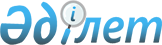 "О внесении изменения в решение акима Шардаринского района от 9 декабря 2011 года № 22 "Об образовании в Шардаринском районе избирательных участков, установлении их центров и границ"
					
			Утративший силу
			
			
		
					Решение акима Шардаринского района Южно-Казахстанской области от 3 февраля 2016 года № 2. Зарегистрировано Департаментом юстиции Южно-Казахстанской области 10 февраля 2016 года № 3573. Утратило силу решением акима Шардаринского района Туркестанской области от 19 ноября 2018 года № 09
      Сноска. Утратило силу решением акима Шардаринского района Туркестанской области от 19.11.2018 № 09 (вводится в действие со дня его первого официального опубликования).

      В соответствии с пунктом 1 статьи 23 Конституционного Закона Республики Казахстан от 28 сентября 1995 года "О выборах в Республике Казахстан" и пунктом 2 статьи 33 Закона Республики Казахстан от 23 января 2001 года "О местном государственном управлении и самоуправлении в Республике Казахстан" аким Шардаринского района РЕШИЛ:

      1. Внести в решение акима Шардаринского района от 9 декабря 2011 года № 22 "Об образовании в Шардаринском районе избирательных участков, установлении их центров и границ" (зарегистрировано в Реестре государственной регистрации нормативных правовых актов за № 14-15-128, опубликовано 27 января 2012 года в газете "Шартарап-Шарайна") следующее изменение:

      приложение к указанному решению изложить в новой редакции согласно приложению к настоящему решению.

      2. Контроль за исполнением настоящего решения возложить на руководителя аппарата акима района Анашбекова Т.

      3. Настоящее решение вводится в действие со дня его первого официального опубликования.
      СОГЛАСОВАНО:
Председатель Шардаринской районной
территориальной избирательной комиссии
Ж.Шукир
"3" февраля 2016 года Избирательные участки, их центры и границы на территории Шардаринского района
      Избирательный участок № 905


      Центр: город Шардара, улица Ж.Колдасова № 4, здание начальной школы имени Ж.Жабаева.

      Границы: с улицы Колдасова, проходящая улица Н.Ондасынова и Жаушыкум, охватывая рыбопитомник, районный противотуберкулезный диспансер до улицы Колдасова.


      Избирательный участок № 906


      Центр: город Шардара, улица Г.Муратбаева без номера, здание общей средней школы № 1 имени М.Ауезова.

      Границы: северная сторона улицы Н.Ондасынова до улицы Колдасова, затем проходит с востока по улице Колдасова (не включая эту улицу), охватывая дома, находящиеся в западном направлении от противотуберкулезного диспансера до обрыва, затем охватывает восточную сторону дороги, ведущей на ветеринарную станцию.


      Избирательный участок № 907


      Центр: город Шардара, улица Аль-Фараби без номера, здание школы-лицея "Шардара".

      Границы: От хауза к востоку вдоль обрыва до улицы Н.Ондасынова, затем, повернув направо по трассе, следующей в город Шымкент, до поста государственной авто инспекции. От поста государственной авто инспекции граница сворачивает направо до дачных участков и от дачных участков следует в западном направлении до хауза.


      Избирательный участок № 908


      Центр: город Шардара, здание общей средней школы имени К.Аманжолова.

      Границы: с западной стороны комбината строительных материалов, следуя вдоль холмов на запад, упираясь в реку Сырдарья, затем идет по ее правому берегу на юг охватывает склады, включая микрорайон Нижний Тугай до комбината строительных материалов.


      Избирательный участок № 909


      Центр: город Шардара, проспект Тугельбаева без номера, здание общей средней школы имени Б.Сокпакбаева.

      Границы: от перекрестка улиц Абая и Айтеке би, следует по левой стороне улицы Айтеке би, включая здание учреждения лесного хозяиства, здания автосервиса, комбината строительных материалов, ремонтно-механического завода, гаража гидроэлектростанции, доходит до улицы Айтеке би.


      Избирательный участок № 910


      Центр: город Шардара, улица Ельмуратова № 13, здание акционерного общества "Шардаринская гидроэлектростанция".

      Границы: по берегу водохранилища к северу, затем поворачивает по дороге, ведущей в ресторан "Бихон" до пересечения с улицей Толеби, северная сторона территории оптового рынка до улицы Абая, проходит по Пионерскому поселку до водохранилища.


      Избирательный участок № 911


      Центр: город Шардара, улица Казыбек би, без номера, здание общей средней школы имени М.Горького.

      Границы: к востоку от пересечения улиц Толе би, Казыбек би (дома 42-48), улица Казыбек би до улицы Айтеке би, затем охватывает дома на левой стороне улиц Айтеке би, Абая и улица Торекулова с пересечения улицы Абая в восточном направлении.


      Избирательный участок № 912


      Центр: город Шардара, улица Аширова № 63, здания Шардаринского района детско-юношеской спортивной школы № 2.

      Границы: от пересечения улиц Казыбек би и вдоль улицы Аль-Фараби, включая дома вдоль дороги по улице Аль-Фараби до колледжа № 16, включая, телестанцию, територию водозабора, берега водохранилища Шардара и "Морской клуб".


      Избирательный участок № 913


      Центр: город Шардара, улица Жибек жолы, без номера, здание Шардаринского производственного участка ЮКОФ РГП "Казсушар".

      Границы: полевом берегу Шардаринского канала, включая очистные сооружения города, повернув налево от очистных сооружений, до центра поста № 14 нефтебазы.


      Избирательный участок № 914


      Центр: город Шардара, улица Бейсенова без номера здание средней школы имени С.Курмангазы.

      Границы: от гидроэлектростанции по левому берегу реки Сырдарья до эстакадного перехода и поворачивает на запад по правому берегу Шардаринского канала, затем поворачивает на юг по берегу до головного сооружения Кызылкумского канала.


      Избирательный участок № 916


      Центр: город Шардара, улица Аль-Фараби, без номера, здание районной центральной больницы.

      Границы: город Шардара, районная центральная больница, противотуберкулезный диспансер.


      Избирательный участок № 917


      Центр: село Жаушыкум, здание средней школы - лицея "Жаушыкум".

      Границы: территория Жаушыкумского сельского округа.


      Избирательный участок № 918


      Центр: сельский округ К.Турысбекова, село Шардара, здание средней школы имени Ш.Уалиханова

      Границы: территория села Шардара.


      Избирательный участок № 919


      Центр: сельский округ К.Турысбекова, село Акберды, здание начальной школы № 7.

      Границы: населенные пункты Куанкудык, Бимырза, Пишентобе, Есалыкудык, территория молочно-товарной фермы.


      Избирательный участок № 920


      Центр: Коксуйский сельский округ, село Коксу, здание общей средней школы имени С.Ерубаева.

      Границы: территория село Коксу.


      Избирательный участок № 921


      Центр: Коксуйский сельский округ, населенный пункт Айдаркул-Кашар, сельского округа Коксу здание начальной школы № 8.

      Границы: территория населенного пункта Айдаркул-Кашар


      Избирательный участок № 922


      Центр: населенный пункт Баспанды, сельского округа Коксу здание начальной школы № 9.

      Границы: территория населенных пунктов Баспанды и Жоласар. 


      Избирательный участок № 923


      Центр: село Коссейт, здание общей средней школы "Сырдария".

      Границы: территория Коссейтского сельского округа.


      Избирательный участок № 924


      Центр: Коксуйский сельский округ, село Сырдария, здание школы-гимназий имени Т.Айбергенова.

      Границы: территория села Сырдария, включая молочно-товарную ферму.


      Избирательный участок № 925


      Центр: село Узыната, здание общей средней школы "Узыната".

      Границы: территория Узынатинского сельского округа.


      Избирательный участок № 926


      Центр: село Алатау батыр, здание начальной школы "Казахстан".

      Границы: сельский округ Алатау батыр, начиная с хлопкоприемного пункта акционерного общества "Ак алтын" по правую сторону улицы М.Исмагулова, затем от котельной по улице "Тәуелсіздік" на север села дома вдоль трассы Шардара-Арысь.


      Избирательный участок № 927


      Центр: село Сюткент, здание общей средней школы имени Т.Тажибаева.

      Границы: территория Сюткентского сельского округа.


      Избирательный участок № 928


      Центр: Кызылкумский сельский округ, село Кызылкум, здание общей средней школы "Кызылкум".

      Границы: территория Кызылкумского сельского округа.


      Избирательный участок № 929


      Центр: Акшенгельдинский сельский округ, село Акалтын, здание общей средней школы "Акалтын".

      Границы: территория села Акалтын, Акшенгелдинского сельского округа.


      Избирательный участок № 930


      Центр: Акшенгельдинский сельский округ, село Егизкум, здание общей средней школы "Егизкум".

      Границы:Акшенгельдинский сельский округ, территория села Егизкум.


      Избирательный участок № 931


      Центр:Достыкский сельский округ, село Достык, здание общей средней школы "Достык".

      Границы: территория Достыкского сельского округа.


      Избирательный участок № 943


      Центр: село Алатау батыр, здание общей средней школы имени С.Каттебекова.

      Границы: село Алатау батыр, левая сторона улицы М.Исмагулова, территория населенного пункта Бекет.


      Избирательный участок № 946


      Центр: город Шардара, здание пограничной заставы № 2037.

      Границы: территория воинской части № 2037 и роты связи.
					© 2012. РГП на ПХВ «Институт законодательства и правовой информации Республики Казахстан» Министерства юстиции Республики Казахстан
				
      Аким района

К.Айтуреев
Приложение к решению акима
Шардаринского района
от 3 февраля 2016 года № 2Приложение к решению
акима Шардаринского района
от 9 декабря 2011 года № 22